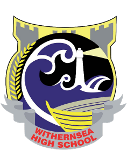 Mathematics FacultyThe Maths Faculty is committed to delivering a high standard of mathematical education across all Key Stages and at all levels of ability. The department currently consists of 6 members of staff: a Head of Faculty, one second in Faculty, and four full-time teachers.         There all mathematics classrooms benefit from a state-of-the-art Promethean ActivePanel interactive whiteboard. The faculty also has access to an ICT room with 30 PCs. There is a faculty office and work area, which is shared with the English faculty. CurriculumStudents in all year groups are set according to ability based on KS2 SATs/CATs initially and then by our own ongoing assessments. We currently follow a scheme of work which staff have co-designed based on the White Rose Maths scheme of work and resources. Teachers use published sets of assessments to assess progress. Our scheme of work caters for all abilities with staff designating levels of challenge that are suitable to their class group. At Key Stage 4 we use OCR as our examining body for GCSE Mathematics. In any year, a mixture of learning activities is used, including teacher led discussions and tasks, small group investigations, use of ICT, practical projects and textbook practice.Examination resultsExamination results over recent years have been good, with mathematics consistently achieving a positive progress score. % 4-9% 9-1202371.099.3202272.799.3201972.9100201873.298.2201765.298.2